BÁO ĐIỆN TỬ VOV - ĐÀI TIẾNG NÓI VIỆT NAMBÁO GIÁ QUẢNG CÁO, TÀI TRỢ
ÁP DỤNG TỪ 1/1/2023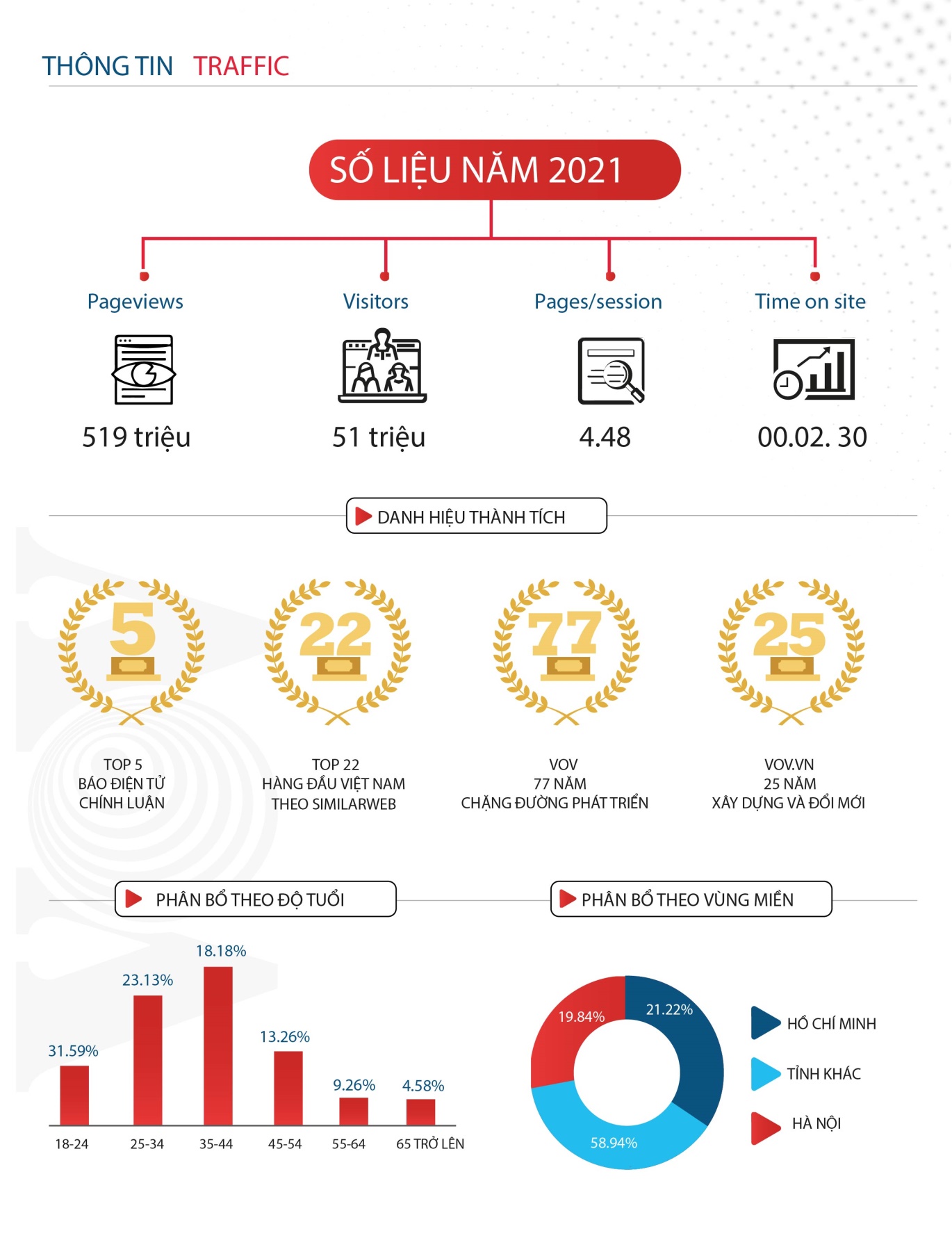 CÁC VỊ TRÍ QUẢNG CÁO TRANG CHỦ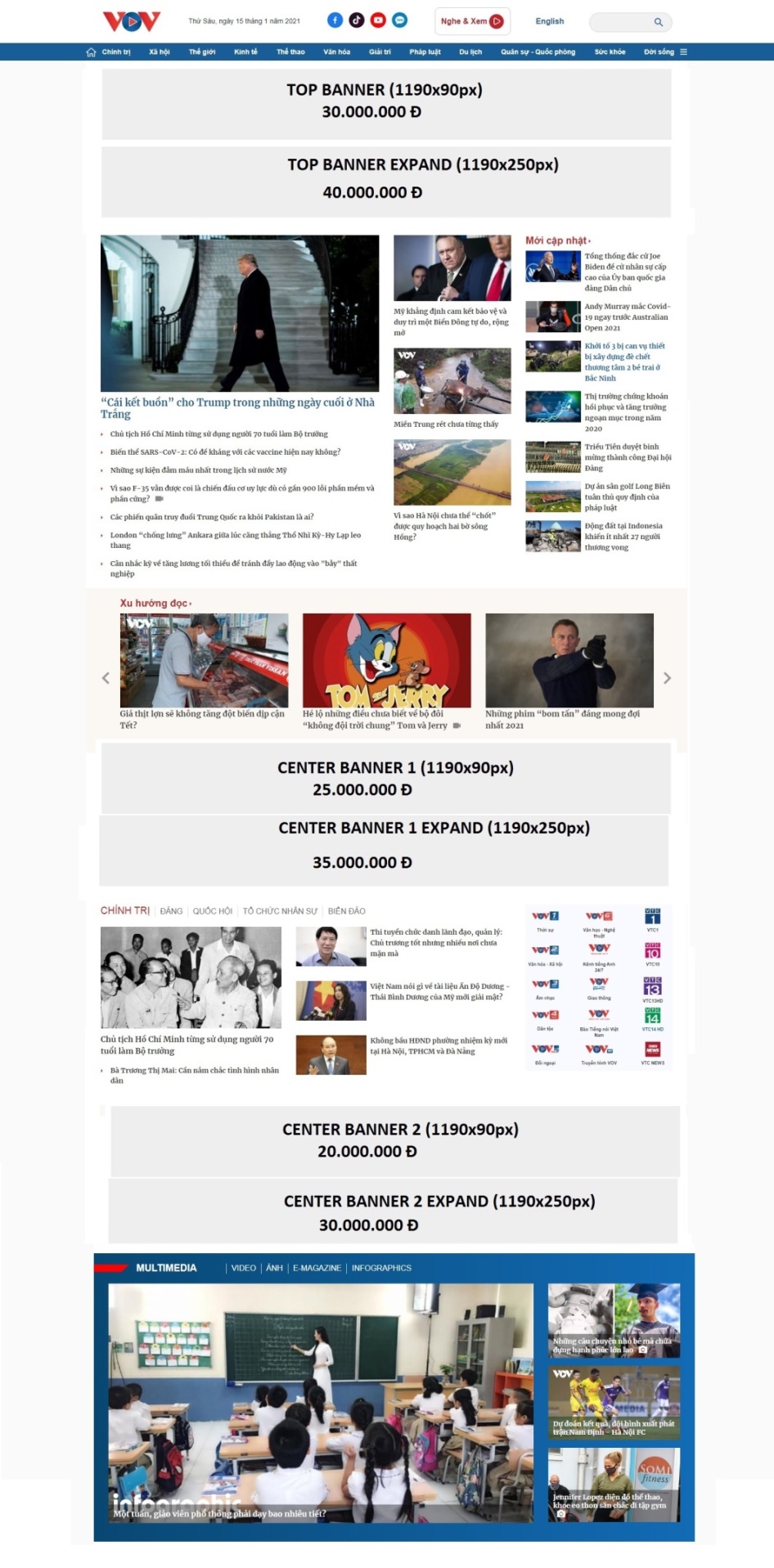 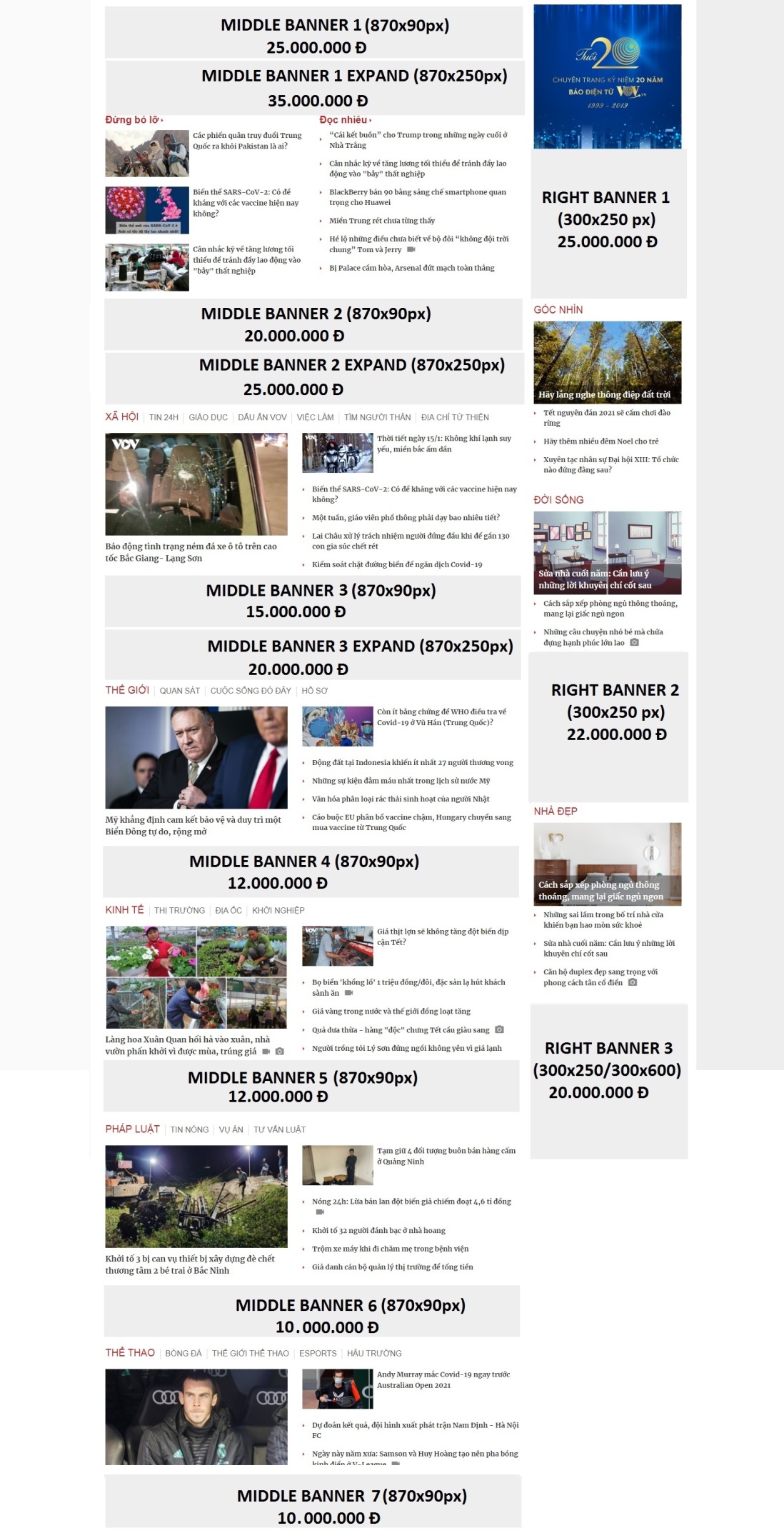 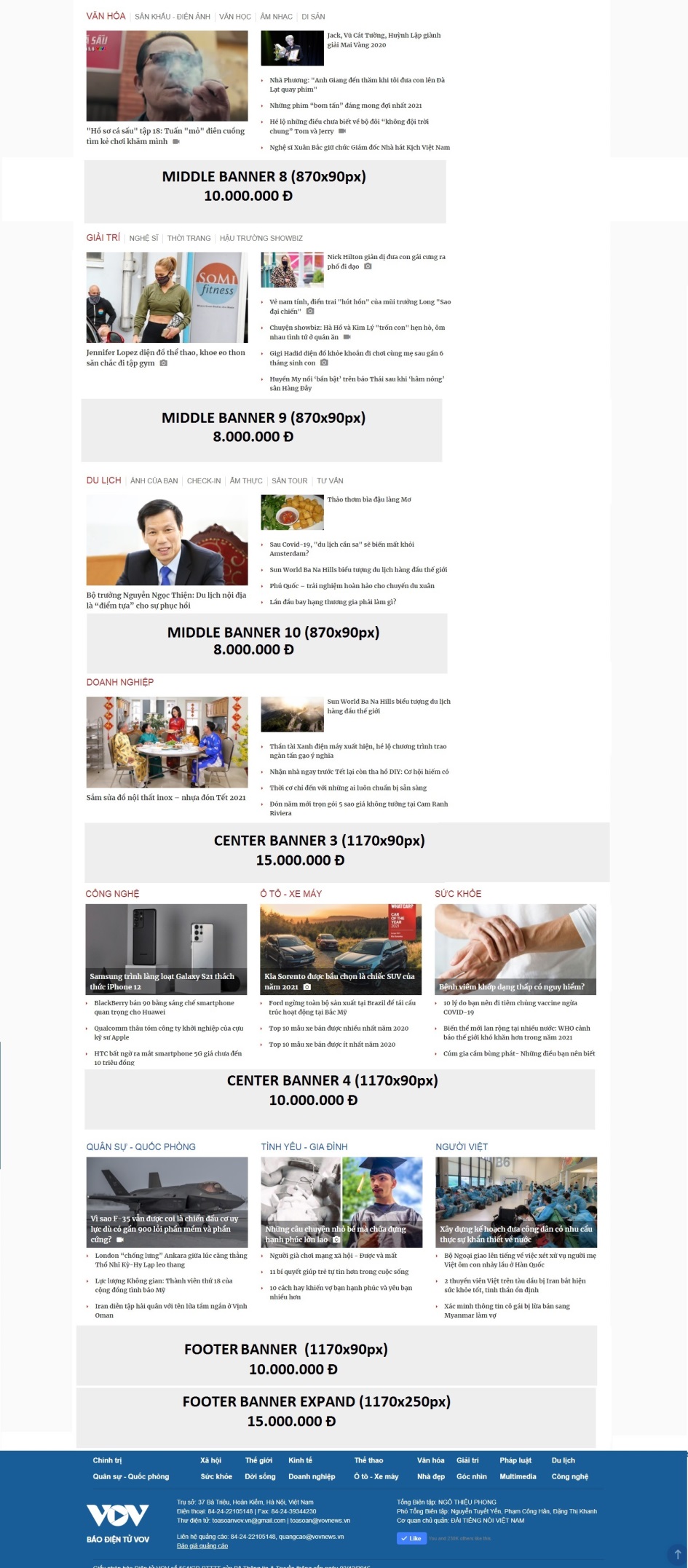 CÁC VỊ TRÍ QUẢNG CÁO TRANG CHUYÊN MỤC 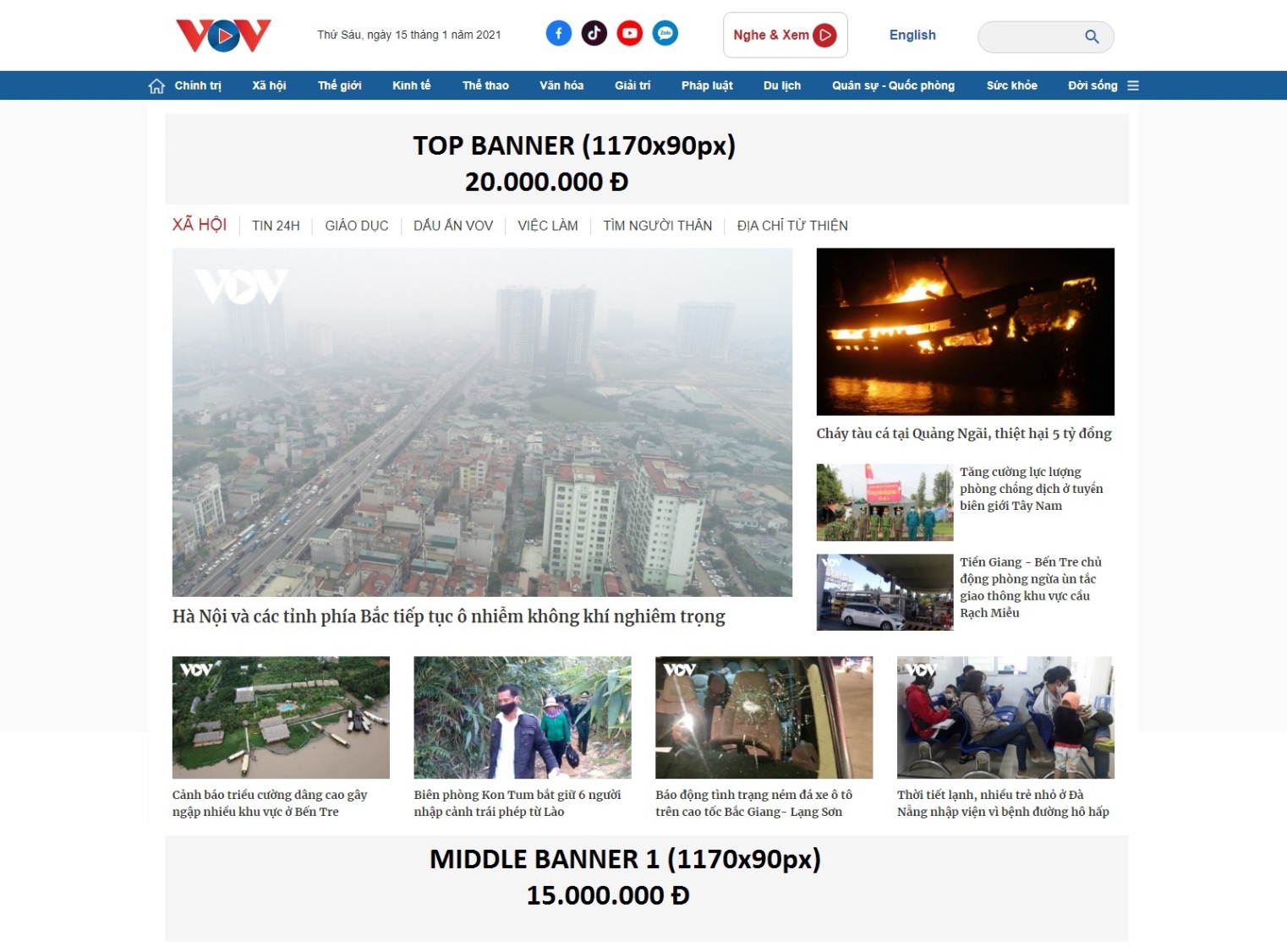 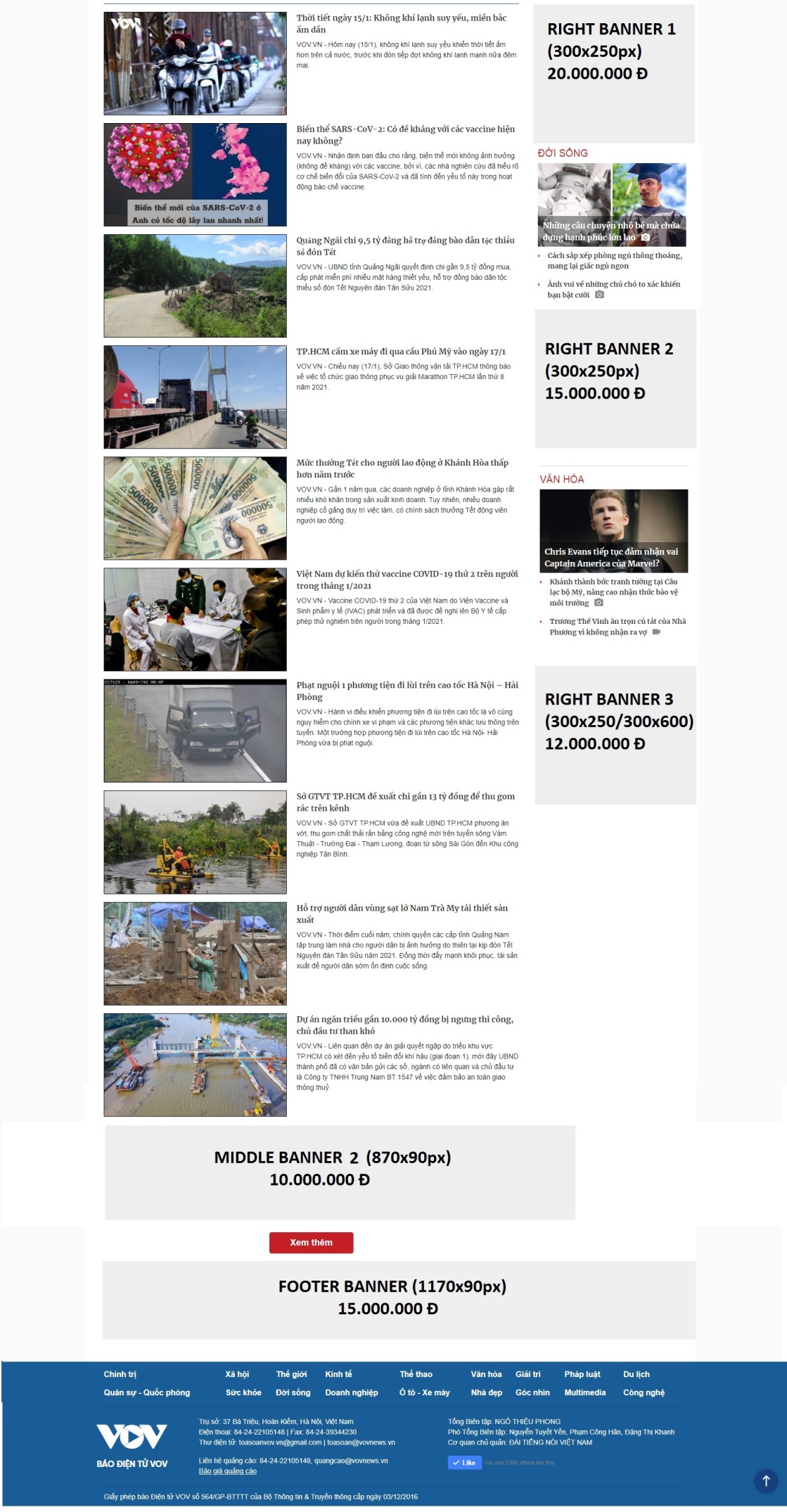 CÁC VỊ TRÍ QUẢNG CÁO TRANG BÀI CHI TIẾT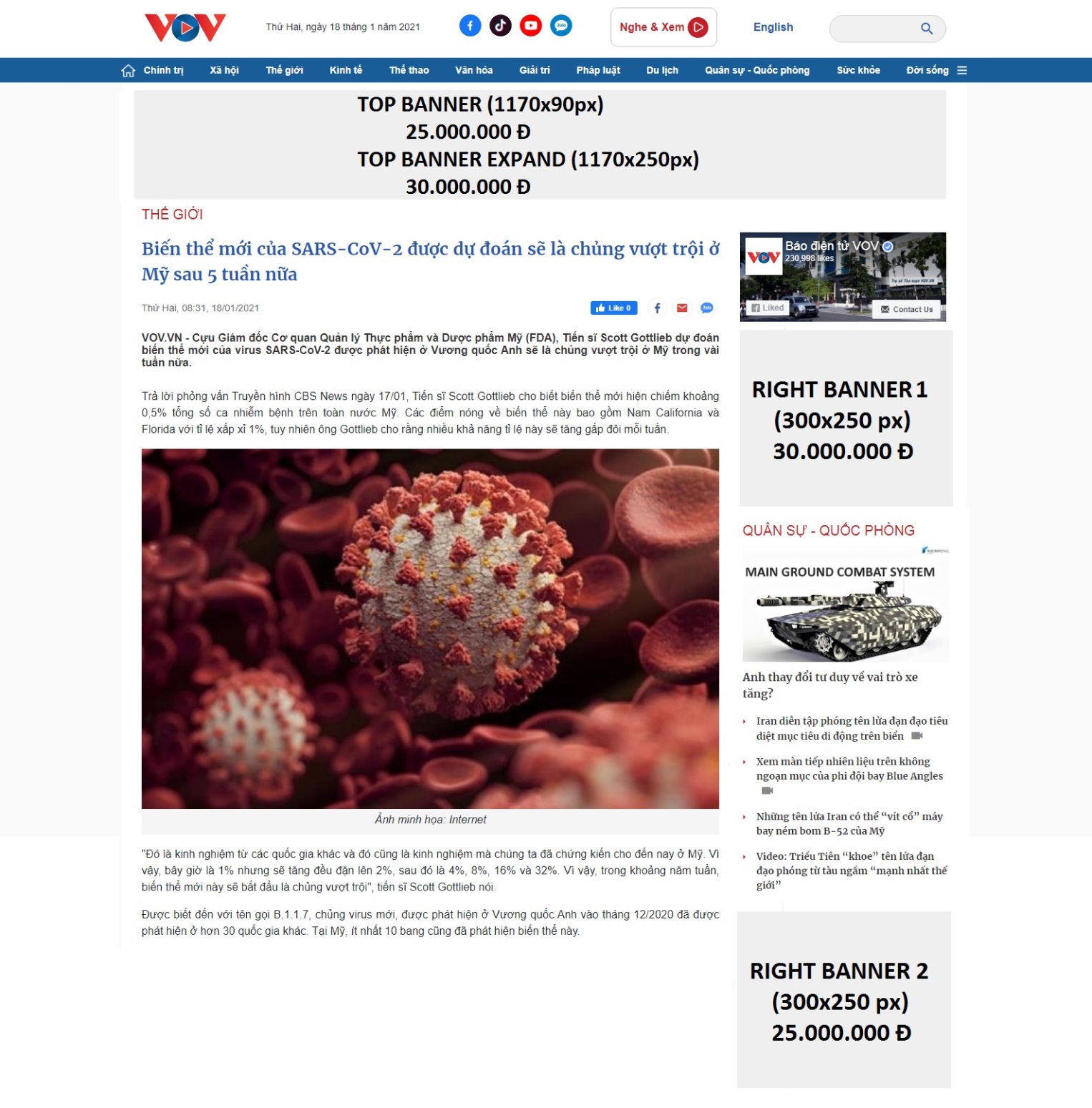 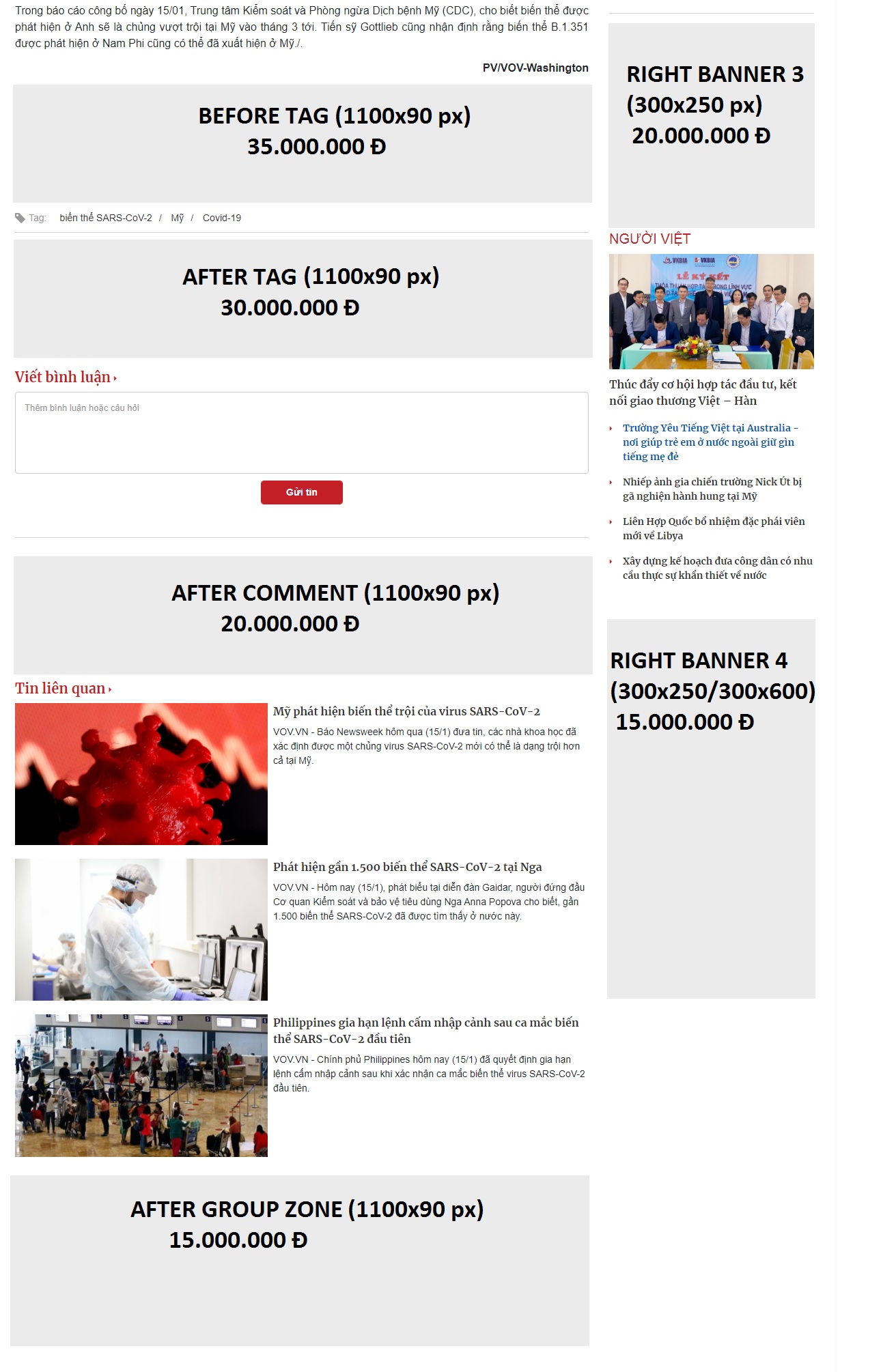 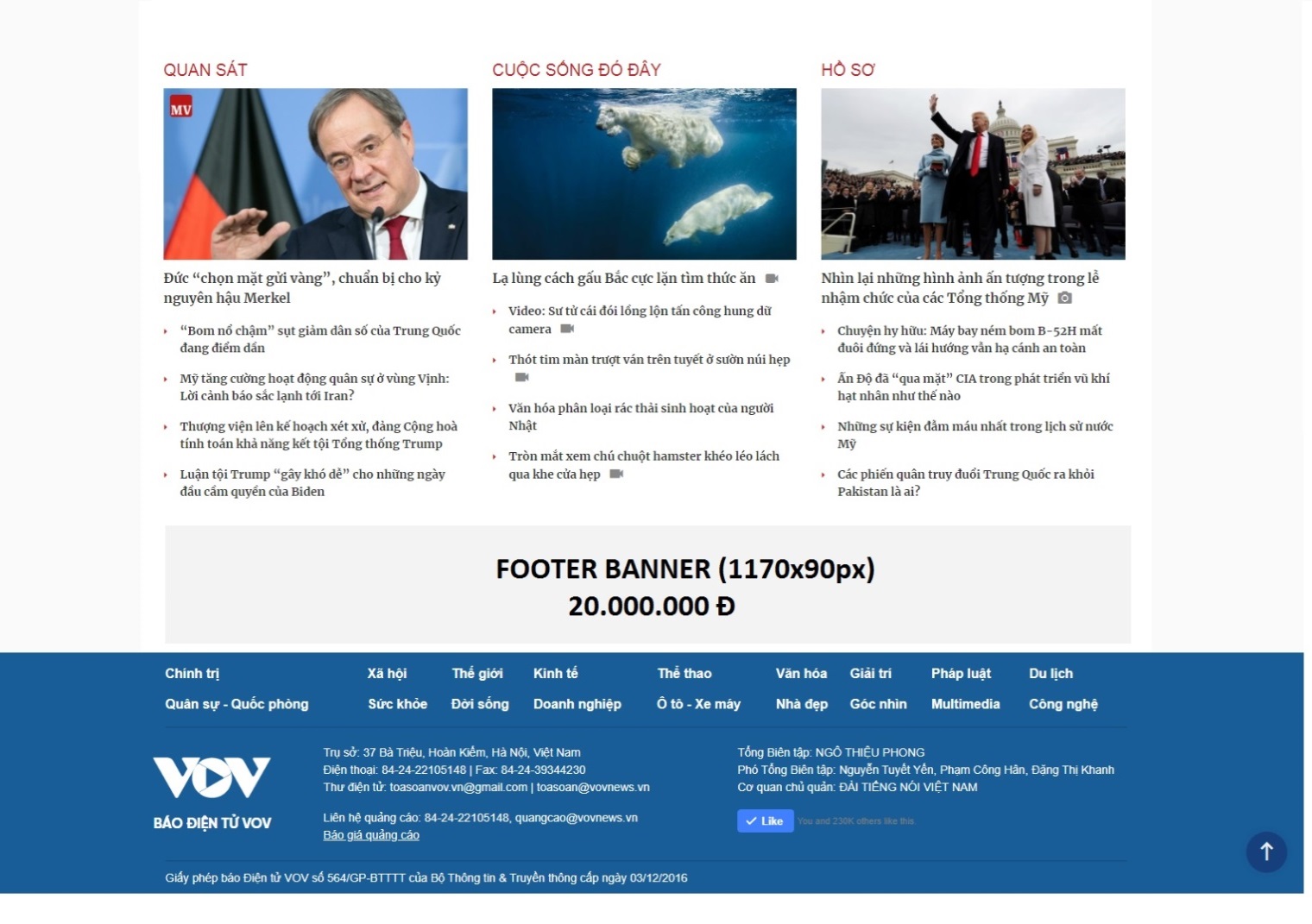 YÊU CẦU KỸ THUẬT Banner thiết kế dạng JPG/ FLASH, Banner  động không quá 15 giâyNội dung quảng cáo phải tuân thủ các quy định của Nhà nước, thuần phong mỹ tục Việt Nam và được sự chấp thuận của Tòa soạn vov.vnVideo: độ dài tối đa 3 phút QUY ĐỊNH CHUNGBảng giá trên chưa bao gồm thuế VAT 10%, thời gian quảng cáo dưới 7 ngày được tính tròn 1 tuầnChế độ chia sẻ 3 theo user: 3 sản phẩm quảng cáo chia sẻ tại cùng một vị trí. Mỗi lượt xem chỉ xuất hiện 1 bannerCác vị trí banner được bán theo giá xuyên trang thì banner xuất hiện trên trang chủ đồng thời sẽ xuất hiện tại vị trí đó trong các trang chi tiết của chuyên mụcKhách hàng mua từ 2 vị trí banner trở lên với đơn giá tính theo tuần và chạy cùng thời điểm được giảm giá thêm 20%Quảng cáo độc quyền = đơn giá x 2,5Quảng cáo một chuyên mục = đơn giá nhóm chuyên mục x 0,25Thời gian gửi quảng cáo: trước 1 ngày đối với banner thường và 3 ngày đối với banner đặc biệtĐối với bản Tiếng Anh: Bảng giá quảng cáo, tài trợ trên có giá trị bằng 70% bảng giá trên trang tiếng Việt BÁO GIÁ CPMBÁO GIÁ ĐĂNG TIN BÀI PR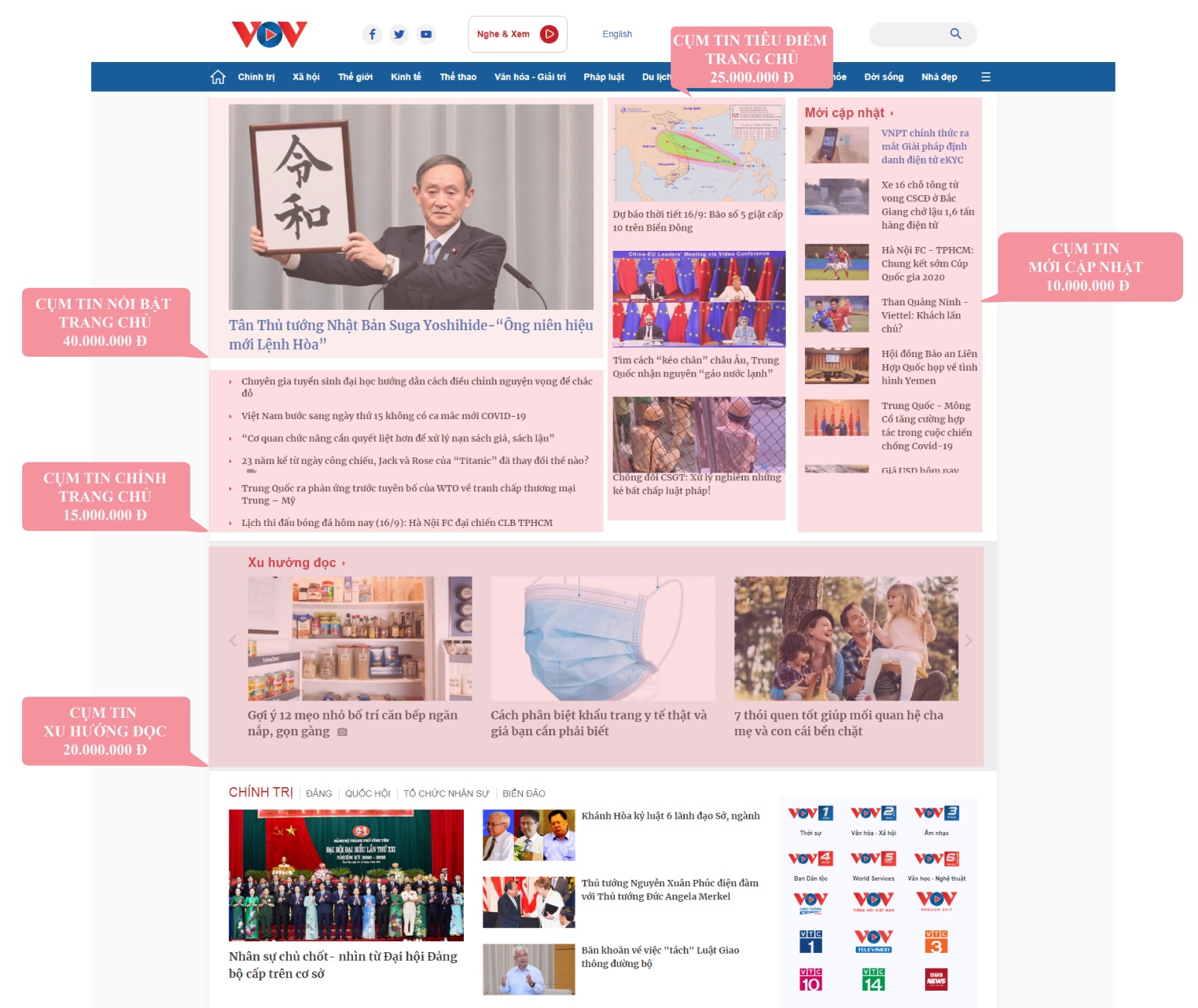 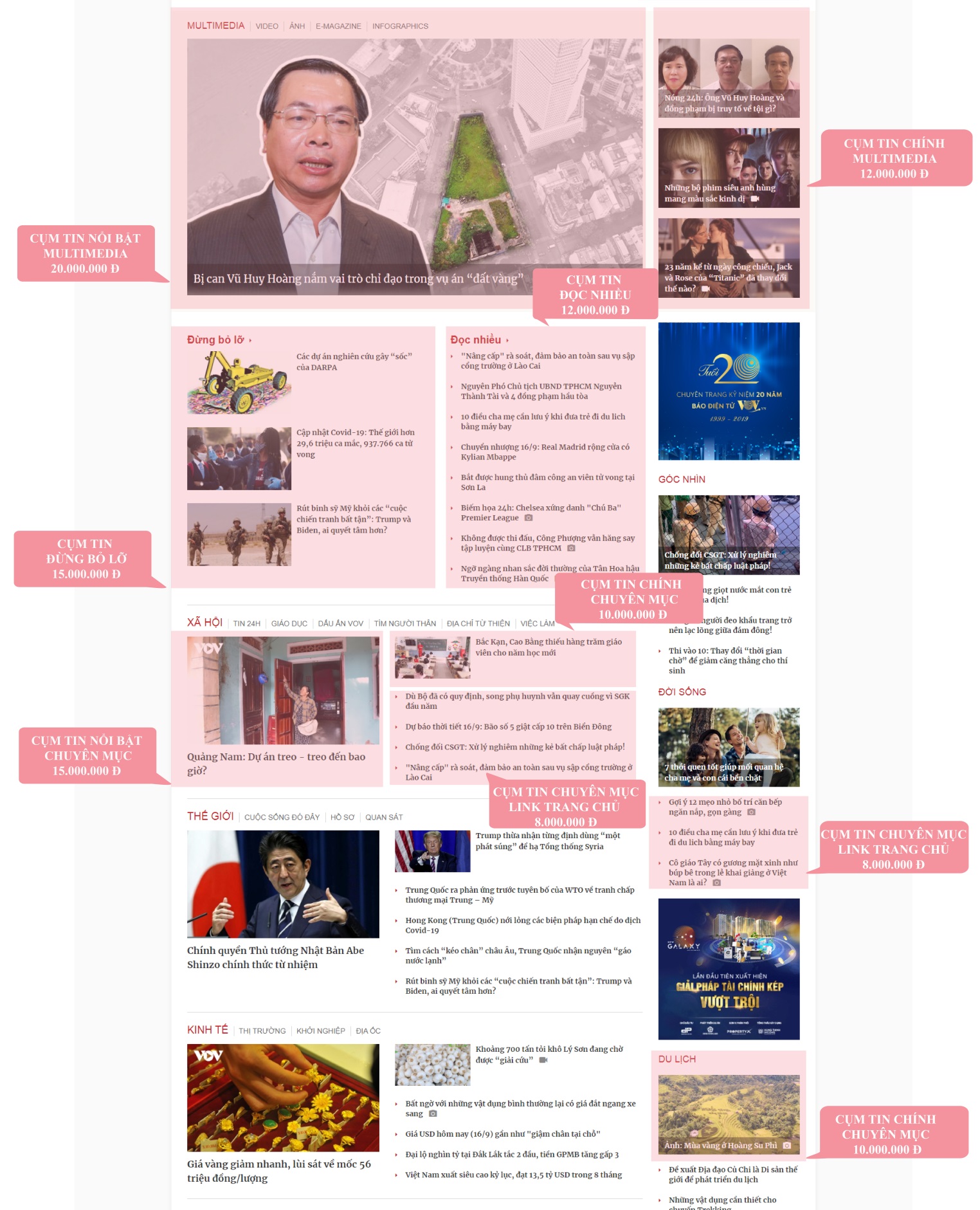 Bài trên trang chủ xuất hiện đồng thời trên trang chủ và trang chuyên mụcBài trong cụm 4 tin tiêu điểm và tin mới được đồng xuất bản trong Top 1 chuyên mục tương ứng - trang chủ vov.vnThời gian xuất hiện bài tại các vị trí tối đa 45 phút, trong trường hợp yêu cầu xuất hiện lâu hơn sẽ phải trả thêm phí (mỗi tiếng hiển thị tính thêm 20%)Các bài trên trang chủ được xem lại bài trước khi đăng.Báo giá trên được tính cho blog thời gian hiển thị 1 tiếng tại vị trí cam kếtThanh toán : 100% trước khi đăng tinTin giới hạn không quá 01 trang A4 khoảng 800 chữ, font TimeNewsRoman 12, 1,5 lines. Thương hiệu được nhắc đến từ 1-2 lần trong bàiTin có thể kèm theo tối đa 2 ảnh minh họa. Giá thêm ảnh là 200.000/ ảnhTin bài ảnh (chùm ảnh): số chữ 0-300 chữ, số ảnh<= 10 ảnh Ảnh trong bài, kích thước tỉ lệ 16x9, từ 1000px trở lên Tiêu đề (Tít) của bài không quá 11 chữ Dưới cuối bài phải có nguồn của bài viếtThêm Video độ dài không quá 3 phút, Chuẩn H264, khung 720x; phí video là 2.000.000 đ/ 1 video VOV.VN có quyền biên tập ảnh, tiêu đề và một số nội dung không phù hợp trước khi đăng mà không phải chuyển lại cho KH.VOV. VN có quyền từ chối đăng tin trong trường hợp tin có nội dung không phù hợp hoặc không đáp ứng đủ các yêu cầu BBTNội dung tin bài sẽ được đăng tải trong vòng 02 ngày làm việc tính từ lúc nhận đầy đủ thông tin từ phía KH và sau khi Khách hàng thanh toán đầy đủ chi phí đăng tinLink bài viết của khách hàng bắt buộc phải có đuôi .vn, trừ những website có đuôi khác được các cơ quan có thẩm quyền cấp phép. Phí thêm link là 1.000.000/ 1 link Tin bài PR sau khi xuất bản, khách hàng được chỉnh sửa 01 lần. Nếu chỉnh sửa lần thứ 2 sẽ tính phí 500.000đ/ lần.Chi phí phóng viên viết bài : 2.000.000đ/ bàiBÁO GÍA VIDEO  BÁO GIÁ ĐĂNG TEXTLINK BÁO GIÁ E MAGAZINEE- Magazine – Các bài báo điện tử được thiết kế theo phong cách tạp chí đang trở nên phổ biến trong những năm gần đây như một xu thế. Đây được xem là bước cải tiến của báo chí, thu hút đông đảo sự quan tâm của độc giả nhờ nội dung chuyên sâu và thiết kế, hiệu ứng đẹp mắt. Sự kết hợp với ảnh, video, ảnh động, file âm thanh, các yếu tố eMagazine khiến thời gian độc giả lưu lại trên trang (time on site) dài hơn gấp nhiều lần so với bài viết thông thường.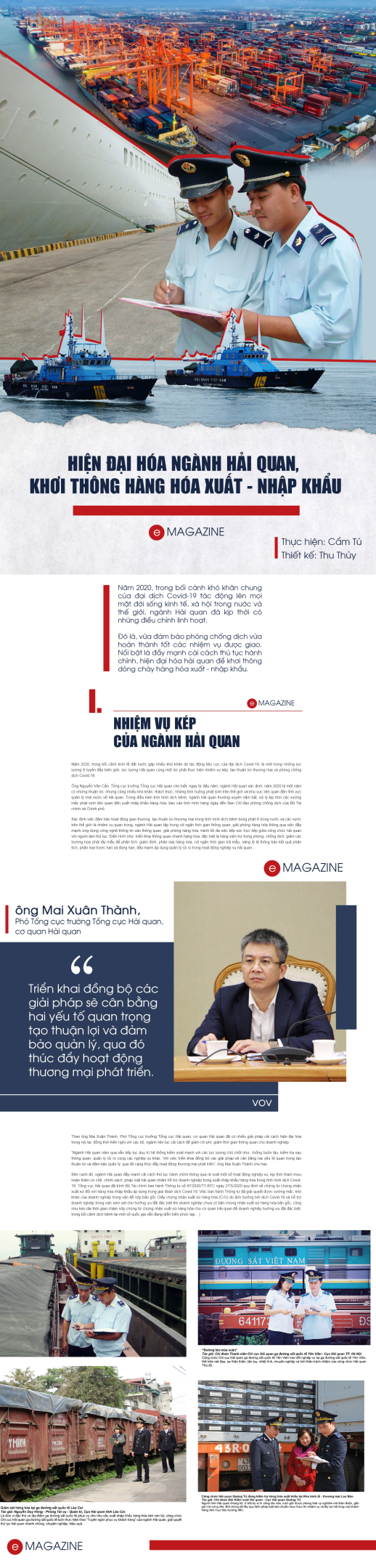 
Độc quyền hình ảnh và nội dung trên toàn màn hình: Quảng cáo không còn là yếu tố gây phiền nhiễu đến độc giả khi đọc kiểu bài eMagazine. Sẽ không còn các banner, các pop-up quảng cáo đột ngột xuất hiện khiến họ giật mình và khó chịu, thay vào đó, nội dung bài viết hoàn toàn được thể hiện trọn vẹn mà không có dấu vết của các phần quảng cáo hiển thị.Thời gian chuẩn bị và thực hiện 1-2 tuần: Duyệt nhãn & định hướng nội dung nếu đã có
với Ban biên tập; khảo sát nhãn hàng và thông tin chiến dịch; tư vấn hướng nội dung,
hình thức thể hiện đồ họa & điều phối nhân sự. Tổ chức thực hiện sản xuất; Phỏng vấn
– Viết bài; Sketch, thiết kế, dàn trang (bản PC & Mobile); Code (bản PC & Mobile); Vẽ
minh họa, chụp ảnh concept, quay và dựng video (nếu có).BÁO GIÁ CHƯƠNG TRÌNH GIAO LƯU TRỰC TUYẾNThời gian: 1 đến 1,5 tiếng trong khung giờ cao điểm (9 – 11h hoặc 14-16h) Số lượng câu hỏi: 20 đến 30 câuSố lượng khách mời: Tối thiểu 2 khách mời (tùy từng chương trình)Chi phí tối thiểu một cuộc giao lưu trực tuyến: 50.000.000đQuyền lợi của đơn vị đồng tổ chức, đơn vị tài trợĐược giới thiệu tên đơn vị đồng tổ chức, đơn vị tài trợ ở phần đầu chương trìnhĐặt logo đơn vị tài trợ hoặc logo sản phẩm trên backdrop1 box giới thiệu sản phẩm dịch vụ hoặc về đơn vị tài trợ ở cuối bài (3-5 dòng)Nội dung cuộc giao lưu sẽ lưu trong chuyên mục thích hợp trên VOV.VNGhi chú: Các yêu cầu khác sẽ tính phí phát sinhBÁO GIÁ FANPAGEBÁO GIÁ TIK TOKBÁO GÍA YOUTUBEThông tin về kênh: Youtube 15-20tin/ngày , 140 - 150tin/tuần, truy cập 5 triệu/tháng, số người đăng ký 3000 người/tuần 10.000 người / thángBÁO GIÁ PODCASTSTTVị tríKích thướcHình thứcĐơn giá VN Đ/tuầnĐơn giá VN Đ/tuầnĐơn giá VN Đ/tuầnSTTVị tríKích thướcHình thứcTrang chủChuyên mụcBài chi tiết1Top Banner Top Banner Expand1190x901190x250Chia sẻ 330.000.00040.000.00020.000.00025.000.00025.000.00035.000.0002Center Banner 1Center Banner 1 Expand 1190x901190x250Chia sẻ 325.000.00035.000.0003Center Banner 2Center Banner 2 Expand1190x901190x250Chia sẻ 320.000.00030.000.0004Right Banner 1300x250Chia sẻ 325.000.00020.000.00030.000.0005Right Banner 2300x250Chia sẻ 322.000.00015.000.00025.000.0006Right Banner 3300x250Chia sẻ 320.000.00012.000.00020.000.0007Right Banner 4Chia sẻ 315.000.00010.000.00015.000.0008Right Banner 5Chia sẻ 312.000.0009Middle Banner 1Middle Banner 1 Expand870x90870x250Chia sẻ 325.000.00035.000.00015.000.00010Middle Banner 2Middle Banner 2 Expand870x90870x250Chia sẻ 320.000.00025.000.00010.000.00011Middle Banner 3Middle Banner 3 Expand870x90870x250Chia sẻ 315.000.00020.000.00012Middle Banner 4870x90Chia sẻ 312.000.00013Middle Banner 5870x90Chia sẻ 312.000.00014Middle Banner 6870x90Chia sẻ 310.000.00015Middle Banner 7870x90Chia sẻ 310.000.00016Middle Banner 8870x90Chia sẻ 310.000.00017Middle Banner 9870x90Chia sẻ 38.000.00018Middle Banner 10870x90Chia sẻ 38.000.00019Center Banner 31170x90Chia sẻ 315.000.00020Center Banner 41170x90Chia sẻ 310.000.00021Footer BannerFooter Banner Expand1170x901170x250Chia sẻ 310.000.00015.000.00015.000.00020.000.00020.000.00025.000.00022Floating left 120x600Chia sẻ 315.000.00023Floating right120x600Chia sẻ 315.000.00024Before Tag 1100x90Chia sẻ 335.000.00025After Tag1100x90Chia sẻ 330.000.00026After Comment1100x90Chia sẻ 320.000.00027After group zone1100x90Chia sẻ 315.000.00028Image inpage 840x90Chia sẻ 330.000.00029Video inpage720pChia sẻ 330.000.00030Popup300x250Chia sẻ 340.000.000STTVị tríKích thướcCơ chếĐơn giáGhi chú1Top Banner1190x90CPM25.0002Center Banner 11170x90CPM20.0003Center Banner 21170x90CPM15.0004Right Banner 1270x490CPM18.0005Right Banner 2270x490CPM12.0006Right Banner 3270x490CPM10.0007Middle Banner 1870x90CPM15.0008Middle Banner 2870x90CPM15.0009Middle Banner 3870x90CPM15.00010Middle Banner 4870x90CPM12.00011Middle Banner 5870x90CPM12.00012Middle Banner 6870x90CPM12.00013Middle Banner 7870x90CPM12.00014Center Banner 31170x90CPM12.00015Center Banner 41170x90CPM10.00016Footer Banner1170x90CPM12.00017Image inpage840x90CPM12.00018Video inpage720pCPM15.00019Floating left120x600CPM12.00020Floating right120x600CPM12.00021After Tag1100x90CPM25.00022After Comment1100x90CPM20.00023After group zone1100x90CPM12.00024Image inpage1100x90CPM15.00025Video inpage720pCPM15.00026Popup300x250CPM25.000STTVỊ TRÍĐƠN GIÁGHI CHÚ1Cụm tin nổi bật trang chủ50.000.000 Đ2Cụm tin tiêu điểm trang chủ25.000.000 Đ3Cụm tin mới cập nhật10.000.000 Đ4Cụm tin chính trang chủ15.000.000 Đ5Cụm tin xu hướng đọc20.000.000 Đ6Cụm tin nổi bật Multimedia20.000.000 Đ7Cụm tin chính  Multimedia12.000.000 Đ8Cụm tin đừng bỏ lỡ15.000.000 Đ9Cụm tin đọc nhiều12.000.000 Đ10Cụm tin nổi bật chuyên mục15.000.000 Đ11Cụm tin chính chuyên mục10.000.000 Đ12Cụm tin chuyên mục link trang chủCụm tin chuyên mục DOANH NGHIỆP link trang chủ8.000.000 Đ6.000.000 Đ13Cụm tin lấy link mục thườngCụm tin lấy link mục DOANH NGHIỆP  6.000.000 Đ5.000.000 ĐTên Địa chỉĐịa chỉTruy cậpSố videoBÁO ĐIỆN TỬ VOVhttps://vov.vn/multimedia/videohttps://vov.vn/multimedia/video523.948 500BÁO GIÁ QUẢNG CÁO VIDEO TRÊN BÁO ĐIỆN TỬ VOV ( VNĐ – CHƯA BAO GỒM VAT)BÁO GIÁ QUẢNG CÁO VIDEO TRÊN BÁO ĐIỆN TỬ VOV ( VNĐ – CHƯA BAO GỒM VAT)BÁO GIÁ QUẢNG CÁO VIDEO TRÊN BÁO ĐIỆN TỬ VOV ( VNĐ – CHƯA BAO GỒM VAT)BÁO GIÁ QUẢNG CÁO VIDEO TRÊN BÁO ĐIỆN TỬ VOV ( VNĐ – CHƯA BAO GỒM VAT)BÁO GIÁ QUẢNG CÁO VIDEO TRÊN BÁO ĐIỆN TỬ VOV ( VNĐ – CHƯA BAO GỒM VAT)Chi phí dựng nếu cung cấp nội dung, hình ảnh, clipPost videoKèm thương hiệuShare link Video thời lượng: 10 phút trên trang chủ VOV.VN5.000.00015.000.0001.500.000( logo nhãn hàng xuất hiện trong  video)500.000Video thời lượng: 10  phút trang chuyên mục Multimedia5.000.0006.000.0001.500.000( logo nhãn hàng xuất hiện trong  video)500.000TVC  không quá 15 giây, hiển thị tại vị trí đầu của video2.000.0008.500.000XXTVC không quá 15 giây hiển thị tại vị trí cuối của video2.000.0003.500.000XXVị tríMô tảĐơn giáTrang chủLink bài/ textlink xuất hiện ở  vị trí BOX TIN TÀI TRỢ bên cột phải ngoài trang chủ.9.000.000 /POSTChuyên mụcLink bài/ textlink xuất hiện ở  vị trí BOX TIN TÀI TRỢ bên cột phải  các trang chuyên mục9.000.000 /POSTBài chi tiếtLink bài/ textlink xuất hiện ở  vị trí BOX TIN TÀI TRỢ bên cột phải các bài chi tiếtLink bài/ textlink xuất hiện ở vị trí BOX TIN TÀI TRỢ chân bài viết dưới tên tác giả và trên mục bình luận bài chùm ảnh10.000.000/POSTĐăng comboLink bài/ textlink xuất hiện ở vị trí BOX TIN TÀI TRỢ xuyên trang trên PC15.000.000/POSTSTTHẠNG MỤCMÔ TẢĐƠN GIÁ (Đ)1Nội dungBài viết phân tích nhận định sâu trong các chủ đề khác nhauBài phỏng vấn không quá 1800 chữ. Bài phóng sự ảnh: tùy biến số lượng chữ phù hợp75.000.0002Hình ảnhTổ chức sản xuất và chụp hình( kịch bản/ concept/ bối cảnh và shoting). Chọn nhiều nhất 30 chiếc75.000.0003VideoLên ý tưởng kịch bản/ concept/bối cảnh và quay dựng…75.000.0004Thiết kếThiết kế dàn trang phù hợp với nội dung bài viết75.000.0005CodeForm cơ bản hoặc theo ý tưởng mới75.000.0006Đăng trên vov.vnMiễn phí75.000.0007Đăng trên fanpageMiễn phí75.000.000STTHạng mụcMô tảThời gianSố lượng/ đơn vịĐơn giá VNĐThành tiềnGhi chú1Thành phần tham dự01 MC tối thiểu 02 khách mừi tùy chương trình, yêu cầu của nhà tài trợ(NTT)90P033.300.00010.000.0002Logo, thương hiệu độc quyền gắn trên hình hiệu của chương trình15.000.0005.000.0003Logo, thương hiêu NTT trên Backdrop chương trình THTT110.000.00010.000.0004Được giới thiệu tên đơn vị đồng tổ chức, đơn vị tài trợ ở phần đầu chương trình và được MC, khách mời nhắc đến SP tối thiểu 3 lần115.000.00015.000.0005TĐTT trực tiếp trên tạị cụm tin chính, cập nhật nội dung tường thuật buổi TĐTT VOV.VN vào chuyên mục phù hợp với buổi TĐTT130.000.00030.000.0006TĐTT trực tiếp pin top trên Fanpage/ Youtube17.000.0007.000.0007Mini game quà tặng trong CT TĐTT11.000.00011.000.0008TVCTVC ads của NTT trước trong hoặc sau nội dung tường thuật TĐTT110.000.00010.000.0009TVC outstream thương hiệu/ sản phẩm nhãn hang chạy trên VOV.VN liền sau chương trình TĐTTTuần30.000.00030.000.00010Banner giới thiệu TĐTT trên trang chủ/ chuyên mục phù hợpTuần30.000.00030.000.00011Cover FB VOV trước 1 tuần diễn ra TDTTTuần7.000.0007.000.00012POSTChạy text nội dung cảm ơn NTT trong clip tường thuật TĐTT trên  VOV.VN/ Youtube110.000.00010.000.00013Bài tổng kết TĐTT trên VOV.VN vào chuyên mục phù hợp với nôi dung115.000.00015.000.000141 box giới thiệu sản phẩm dịch vụ hoặc về đơn vị tài trợ ở cuối bài ( 3-5) dòng115.000.00015.000.00015TỔNG CỘNG GIÁ TRỊ QUYỀN LỢITỔNG CỘNG GIÁ TRỊ QUYỀN LỢITỔNG CỘNG GIÁ TRỊ QUYỀN LỢITỔNG CỘNG GIÁ TRỊ QUYỀN LỢITỔNG CỘNG GIÁ TRỊ QUYỀN LỢI205.000.00016GIÁ TRỊ THỰC HIỆN SAU CHIẾT KHẤU ( Chưa bao gồm Thuế VAT 10%)GIÁ TRỊ THỰC HIỆN SAU CHIẾT KHẤU ( Chưa bao gồm Thuế VAT 10%)GIÁ TRỊ THỰC HIỆN SAU CHIẾT KHẤU ( Chưa bao gồm Thuế VAT 10%)GIÁ TRỊ THỰC HIỆN SAU CHIẾT KHẤU ( Chưa bao gồm Thuế VAT 10%)GIÁ TRỊ THỰC HIỆN SAU CHIẾT KHẤU ( Chưa bao gồm Thuế VAT 10%)150.000.000Tên FanpageĐịa chỉĐịa chỉĐộ tuổiTỷ lệ giới tínhLượt likeLượt tiếp cận/ thángBÁO ĐIỆN TỬ VOVhttps://www.facebook.com/baodientuvov.vnhttps://www.facebook.com/baodientuvov.vn21-35 (56%)Nam 55%
Nữ 45%216K350.000 REACH BÁO GIÁ QUẢNG CÁO FANPAGE BÁO ĐIỆN TỬ VOV ( VNĐ – CHƯA BAO GỒM VAT)BÁO GIÁ QUẢNG CÁO FANPAGE BÁO ĐIỆN TỬ VOV ( VNĐ – CHƯA BAO GỒM VAT)BÁO GIÁ QUẢNG CÁO FANPAGE BÁO ĐIỆN TỬ VOV ( VNĐ – CHƯA BAO GỒM VAT)BÁO GIÁ QUẢNG CÁO FANPAGE BÁO ĐIỆN TỬ VOV ( VNĐ – CHƯA BAO GỒM VAT)BÁO GIÁ QUẢNG CÁO FANPAGE BÁO ĐIỆN TỬ VOV ( VNĐ – CHƯA BAO GỒM VAT)BÁO GIÁ QUẢNG CÁO FANPAGE BÁO ĐIỆN TỬ VOV ( VNĐ – CHƯA BAO GỒM VAT)BÁO GIÁ QUẢNG CÁO FANPAGE BÁO ĐIỆN TỬ VOV ( VNĐ – CHƯA BAO GỒM VAT)Post bình thườngPost hỗ trợ nội dungPhụ thu pin top 24h/ thay coverPhụ thu gắn link/ gắn hashtag (combo 3 hashtag) Kèm thương hiệuShare link, Hình ảnh2.000.0003.000.0001.500.0001.000.0001.000.000( logo, ; ảnh sản phẩm nhãn hàng lồng trong 1.2 album ảnh) 500.000Video KHÔNG QUÁ 15 PHÚT10.000.00020.000.0002.000.0001.500.0001.500.000( logo nhãn hàng xuất hiện trong 5 video trên page)500.000TVC  không quá 15 giây, hiển thị tại vị trí đầu của video2.000.0007.000.000TVC không quá 15 giây hiển thị tại vị trí cuối của video2.000.0005.000.000Mini game20.000.000x1.000.000Livestream( phát lại video 30-60p)25.000.000xxxxxTên FanpageĐịa chỉĐịa chỉLượt likeNgười theo dõiBÁO ĐIỆN TỬ VOVhttps://www.tiktok.com/@baodientuvovhttps://www.tiktok.com/@baodientuvov12.3 triệu1 triệu BÁO GIÁ QUẢNG CÁO TRÊN TIK TOK BÁO ĐIỆN TỬ VOV ( VNĐ – CHƯA BAO GỒM VAT)BÁO GIÁ QUẢNG CÁO TRÊN TIK TOK BÁO ĐIỆN TỬ VOV ( VNĐ – CHƯA BAO GỒM VAT)BÁO GIÁ QUẢNG CÁO TRÊN TIK TOK BÁO ĐIỆN TỬ VOV ( VNĐ – CHƯA BAO GỒM VAT)BÁO GIÁ QUẢNG CÁO TRÊN TIK TOK BÁO ĐIỆN TỬ VOV ( VNĐ – CHƯA BAO GỒM VAT)BÁO GIÁ QUẢNG CÁO TRÊN TIK TOK BÁO ĐIỆN TỬ VOV ( VNĐ – CHƯA BAO GỒM VAT)Chi phí dựng nếu cung cấp nội dung, hình ảnh, clipPost video( thời lượng: không quá 3 phút)Kèm thương hiệuShare link Video2.000.00010.000.0001.500.000( logo nhãn hàng xuất hiện trong  video)500.000TVC  không quá 15 giây, hiển thị tại vị trí đầu của video2.000.0008.500.000xxTVC không quá 15 giây hiển thị tại vị trí cuối của video2.000.0003.500.000xxTên Địa chỉĐịa chỉLượt likeSố videoBÁO ĐIỆN TỬ VOVhttps://www.youtube.com/@BaodientuVOVhttps://www.youtube.com/@BaodientuVOV29.489 lượt4.636BÁO GIÁ QUẢNG CÁO FANPAGE BÁO ĐIỆN TỬ VOV ( VNĐ – CHƯA BAO GỒM VAT)BÁO GIÁ QUẢNG CÁO FANPAGE BÁO ĐIỆN TỬ VOV ( VNĐ – CHƯA BAO GỒM VAT)BÁO GIÁ QUẢNG CÁO FANPAGE BÁO ĐIỆN TỬ VOV ( VNĐ – CHƯA BAO GỒM VAT)BÁO GIÁ QUẢNG CÁO FANPAGE BÁO ĐIỆN TỬ VOV ( VNĐ – CHƯA BAO GỒM VAT)BÁO GIÁ QUẢNG CÁO FANPAGE BÁO ĐIỆN TỬ VOV ( VNĐ – CHƯA BAO GỒM VAT)Chi phí dựng nếu cung cấp nội dung, hình ảnh, clipPost videoKèm thương hiệuShare link Video  thời lượng không quá 30 phút5.000.00018.000.0001.500.000( logo nhãn hàng xuất hiện trong  video)500.000TVC  không quá 15 giây, hiển thị tại vị trí đầu của video2.000.0007.000.000TVC không quá 15 giây hiển thị tại vị trí cuối của video2.000.0003.000.000Tiểu mụcĐịa chỉĐịa chỉLượt truy cập- Câu chuyện thời sự- Cửa sổ tình yêu- Hạt giống tâm hồn- Đọc truyện đêm khuyahttps://vov.vn/podcasthttps://vov.vn/podcast10.3 triệuBÁO GIÁ TRANG MẠNG XÃ HỘI BÁO ĐIỆN TỬ VOV ( VNĐ – CHƯA BAO GỒM VAT)BÁO GIÁ TRANG MẠNG XÃ HỘI BÁO ĐIỆN TỬ VOV ( VNĐ – CHƯA BAO GỒM VAT)BÁO GIÁ TRANG MẠNG XÃ HỘI BÁO ĐIỆN TỬ VOV ( VNĐ – CHƯA BAO GỒM VAT)BÁO GIÁ TRANG MẠNG XÃ HỘI BÁO ĐIỆN TỬ VOV ( VNĐ – CHƯA BAO GỒM VAT)BÁO GIÁ TRANG MẠNG XÃ HỘI BÁO ĐIỆN TỬ VOV ( VNĐ – CHƯA BAO GỒM VAT)Chi phí dựng Post videoChạy thêm lượt trong podcast (tối đa 2 lượt)Share link TVC VOICE ( thời lượng: 30-45giây)2.000.0006.000.0001.000.000/ lượt 500.000TVC VOICE ( thời lượng 45-60 giây)2.000.0008.000.0001.000.000/ lượt 500.000TVC VOICE ( thời lượng từ 60 giây)2.000.00010.000.0001.000.000/ lượt 500.000